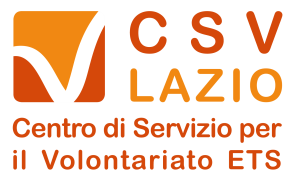 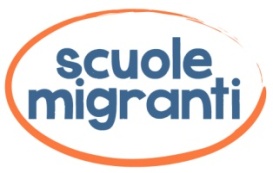 Mediazione interculturale a scuola17, 24 e 31 gennaio 2024, ore 9.15 – 13
CSV Lazio, Via Liberiana 17 RomaIl Laboratorio formativo è rivolto a persone di origine straniera che svolgono attività di mediazione interculturale nelle scuole, anche occasionalmente. Nei tre incontri verranno messe a confronto le esperienze dei partecipanti e verranno sviluppate nuove abilità e conoscenze, utili per l’esercizio della professione.La partecipazione è gratuita. E’ gradito un contributo volontario di € 20 per le spese organizzative.
E’ indispensabile la pre-iscrizione: https://forms.gle/ptb7a8jAZae2Bwva6Chi segue l’intero percorso ha diritto a un Attestato, con la descrizione delle conoscenze e competenze acquisite nel Laboratorio.Programma17 gennaioore 9.15 – 9.30 Finalità del Laboratorio formativoLoredana Acquaviva, ScuolemigrantiPresentazione dei partecipanti. Programma del primo incontro.  ore 9:30 – 11.15 Gioco di ruoloI partecipanti, suddivisi in tre gruppi, dovranno simulare la mediazione interculturale tra un genitore immigrato e un insegnante. La mediazione dovrà affrontare tre situazioni distinte (una per ogni gruppo) con il supporto di tutor esperti.ore 11.15 – 11:30 Pausa caffèore 11:30 – 12:20 Confronto in aula e analisi delle criticità emerse nel Gioco di ruoloore 12:20 – 13 Anticipazione del secondo moduloConsegna di documenti da studiare in preparazione del secondo incontro:- “Diversi da chi”, MIUR, Linee guida per l’accoglienza degli alunni stranieri- DISCOL, Rapporto sui 360 casi di respingimenti scolastici seguiti dal servizio di Scuolemigranti.- DISCOL, volantino plurilingue per l’iscrizione a scuola. Da consegnare a genitori, associazioni, sportelli, ecc.- Soggetti e organismi coinvolti a scuola nell’accoglienza24 gennaio 
ore 9.15 – 10 Verifica delle conoscenzeAi partecipanti verrà chiesto di compilare un questionario di autovalutazione sulla conoscenza del sistema scolastico italiano.ore 10 – 11:30 Il servizio DISCOL di ScuolemigrantiAnna Nota illustra come funziona Discol in appoggio a genitori stranieri che incontrano un rifiuto nella iscrizione a scuola. Dal racconto di alcuni casi emblematici emergono varie disfunzioni nel sistema scolastico. Punti critici nella mediazione in ambiente scolastico.Focus su istruzione superiore, corsi serali, CPIA.ore 11:30 – 11.45 Pausa caffèore 11.45 – 13 Autonomia scolastica e sistema dei ruoliVengono illustrati ruoli e organismi che concorrono al funzionamento della scuola: Dirigente scolastico, Commissione e referente per l’Integrazione, Consiglio di classe, Consiglio di Istituto, Segreteria.Come si sta strutturando l’insegnamento dell’italiano seconda lingua.31 gennaio  			
ore 9.15 – 10.30 La qualifica regionale  		ENAIP, Descrizione della Qualifica della Regione Lazio.Contenuti e unità di competenza, informazioni sui corsi disponibili con orari e costi.Cenni sul Corso di laurea in Mediazione Linguistica, Roma Tre.ore 10.30 – 11.30 Il lavoroVerrà esaminato come funziona a Roma l’incontro tra la domanda da parte delle scuole e l’offerta delle associazioni che hanno accordi per la mediazione. Bandi/Contributi per progetti di mediazione interculturale.ore 11.30 – 11.45 Pausa caffèore 11.45 – 13.00 Iniziative politiche della Rete per gli alunni di origine straniera		Paola Piva, ScuolemigrantiLe azioni e i risultati ottenuti nel dialogo con le istituzioni per il diritto allo studio dei migranti.Conclusioni e consegna dell’attestato descrittivo delle competenze sviluppateRaccolta delle richieste per aggiornamento continuo e accordi per rinnovo incontroLe giornate di formazione saranno coordinate da Loredana AcquavivaScuolemigranti  info@scuolemigranti.org  327 2804675 ore 9-13 giorni feriali
www.scuolemigranti.org